2012 Fall Conference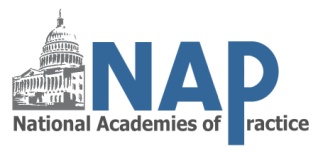 Patient-Centered Care: Working Together in an Interprofessional WorldRegistration FormPlease print clearly.  All information is required.First Name: _______________ Last Name: ___________________Credentials:_____________Org/Practice Name (if applicable):_________________________________________________Address: ____________________________________________________________________Phone:  ___________________  Email address: _____________________________________Please Select Your Registration Fee: Before August 24:						After August 24:   ___   NAP Member Early-Bird Rate $350.00    		___  NAP Member Regular Rate $400.00 ___   Non-member  Early-Bird Rate $425.00		___  Non-member Regular Rate  $475.00 ___   Student Rate $175.00 (must be 			___   Student Rate $200.00 (must be           matriculated)						         matriculated)___   One Day Conference Registration $200.00Please indicate Saturday or Sunday: _________________After September 7th only on-site registration is available.Discounted rates are available for groups of 5 or more – for information on group registration please call the NAP Office at 703.299.0105. SessionsPlease select only one session for each time slot.September 14, 2012September 15, 2012Payment Information:Credit Card Type:  American Express  Visa   Mastercard    DiscoverName on Card: ____________________________________________________________Billing Address:  ___________________________________________________________		     ___________________________________________________________Card Number: _____________________________________________________________Expiration Date:  ___________   Signature:  _____________________________________Please email this form to info@napractice.org, or fax to 703.299.9233. You will receive an email confirmation of your registration/payment receipt within 3 business days. If paying by check please fax this form to the number above then mail your check and the form to:National Academies of PracticePayment LockboxPO Box 644930Pittsburgh, PA  15264-4930Interprofessional Competencies: IPE 4: One Campus -- 4 Schools' Perspective10:15am10:15am11:45am11:45am11:45am11:45amPublic Health & Practice: IOM Report on Public Health and Primary Care10:15am10:15am11:45am11:45am11:45am11:45amTechnology - Exponential Growth: The Burning Platform for Interprofessional Transformation10:15am10:15am11:45am11:45am11:45am11:45amPatient-centered Communication: Including the Patient: The ‘How’ of Healthcare Interactions1:45pm1:45pm3:00pm3:00pm3:00pm3:00pmTechnology - Project Health Design: PHRs, Patients and Providers Improving Health Care1:45pm1:45pm3:00pm3:00pm3:00pm3:00pmWomen's Health: Building a Women's Health  Agenda in 20121:45pm1:45pm3:00pm3:00pm3:00pm3:00pmPatient-Centered Communication: The Human Dimensions of Care-Where Have We Been, Where Are We Going?3:15pm3:15pm5:00pm5:00pm5:00pm5:00pmPublic Health & Practice - The Community Hub: Connecting Those At-Risk to Care3:15pm5:00pm5:00pm5:00pmTechnology: The TIGER Story-Preparing all Health Professions for a Technology World3:15pm5:00pm5:00pmPublic Health & Practice: Lifestyle Medicine: An Inter-Professional Approach to Patient-Centered Care10:15am11:45amTechnology: Utilizing Electronic Health Records in a Regional Health Collaborative10:15am11:45amThe New Interprofessional Competencies: A Look at Competencies across Professions10:15am11:45amPublic Heath: Transforming Person-Centered Quality Care for Vulnerable Populations1:45pm3:15pmThe Cleveland Clinic Experience Bending the Cost Curve: How Social Media has Buttressed other Technologies1:45pm3:15pmThe New Interprofessional Competencies: Are You Ready?1:45pm3:15pm